Учётная карточка №1:
Кириченко Лаврентий Федорович
Год рождения: __.__.1911 
ст. сержант 
в РККА с __.__.1941 года 
место рождения: Курская обл., Краснояружский р-н, с. Колотиловка№ записи: 1503515884
Перечень наград 120/н03.10.1943Медаль «За отвагу»Показать документ о награждении25/н10.01.1944Медаль «За отвагу»Показать документ о награждении
320/н25.07.1944Орден Отечественной войны I степениПоказать документ о награждении
434/н21.05.1945Орден Красной ЗвездыПоказать документ о награжденииУчётная карточка №2:Кириченко Лаврентий ФедоровичГод рождения: __.__.1911 
ст. сержант 
в РККА с года 
место рождения: Белгородская обл., Краснояружский р-н, с. Илек-Пеньковка№ записи: 1503515892
Перечень наград 128/н31.12.1943Орден Отечественной войны II степениКириченко Лаврентий Федорович 1911г.р.Звание: рядовой 
Место призыва: Тбилисский ГВК, Грузинская ССР, г. Тбилиси
№ записи: 19314151
Архивные документы о данном награждении:I. Приказ(указ) о награждении и сопроводительные документы к нему
- первая страница приказ или указа
- строка в наградном спискеII. Учетная картотека
- данные в учетной картотеке                                 Медаль «За отвагу» 

                                                                                            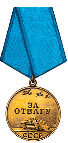 Подвиг: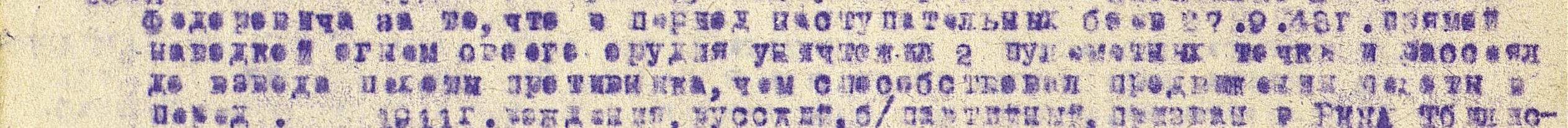 Кириченко Лаврентий Федорович 1911г.р.
Звание: ст. сержант 
Место призыва: Тбилисский ГВК, Грузинская ССР, г. Тбилиси
№ записи: 34931132Архивные документы о данном награждении:I. Приказ(указ) о награждении и сопроводительные документы к нему
- первая страница приказ или указа
- строка в наградном спискеII. Учетная картотека- данные в учетной картотеке                          Медаль «За отвагу» 

                                                                                    
Подвиг: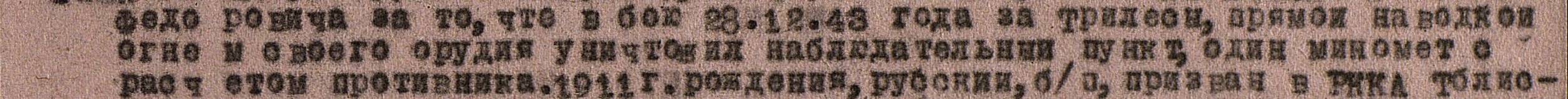 Кириченко Лаврентий Федорович 1911г.р.Орден Отечественной войны II степени                                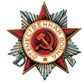 Звание: ст. сержант 
в РККА с 1941 года
 Место призыва: им. 26 Комиссаров РВК, Грузинская ССР, г. Тбилиси, им. 26 Комиссаров р-н№ записи: 20766438Архивные документы о данном награждении:I. Приказ (указ) о награждении и сопроводительные документы к нему
- первая страница приказ или указаПриказ подразделения№: 28/н от: 31.12.1943 
Издан: 50 ск 40 А 1 Украинского фронта / Архив: ЦАМОфонд: 33опись: 686044ед.хранения: 3852№ записи: 20766433- строка в наградном списке- наградной листII. Учетная картотека- данные в учетной картотекеПодвиг: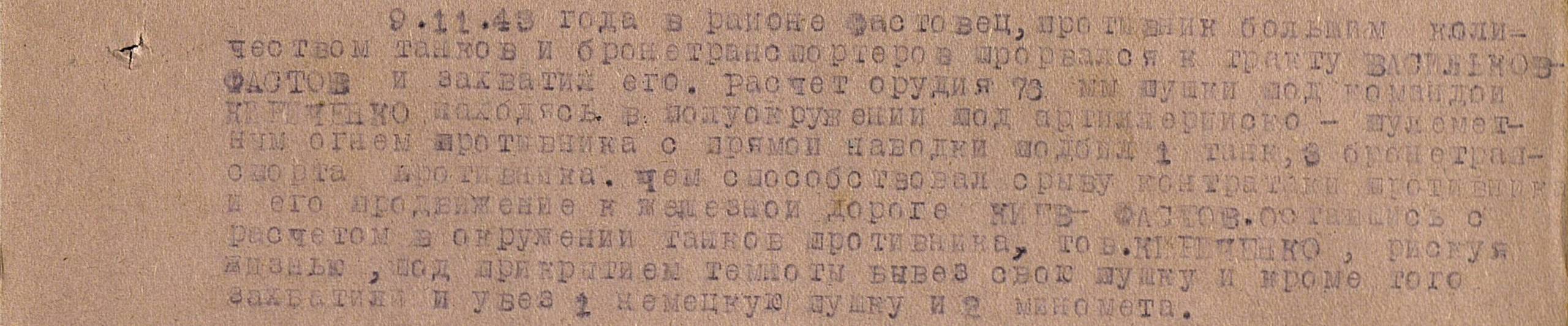 Кириченко Лаврентий Федорович 1911г.р
Звание: ст. сержант  в РККА с 1941 года 
Место призыва: им. 26 Комиссаров РВК, Грузинская ССР, г. Тбилиси, им. 26 Комиссаров р-н 
№ записи: 30835257Архивные документы о данном награждении:I. Приказ(указ) о награждении и сопроводительные документы к нему
- первая страница приказ или указа
- строка в наградном списке
- наградной листII. Учетная картотека
- данные в учетной картотеке               Орден Отечественной войны I степени 

                                                                                 
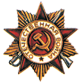 Подвиг: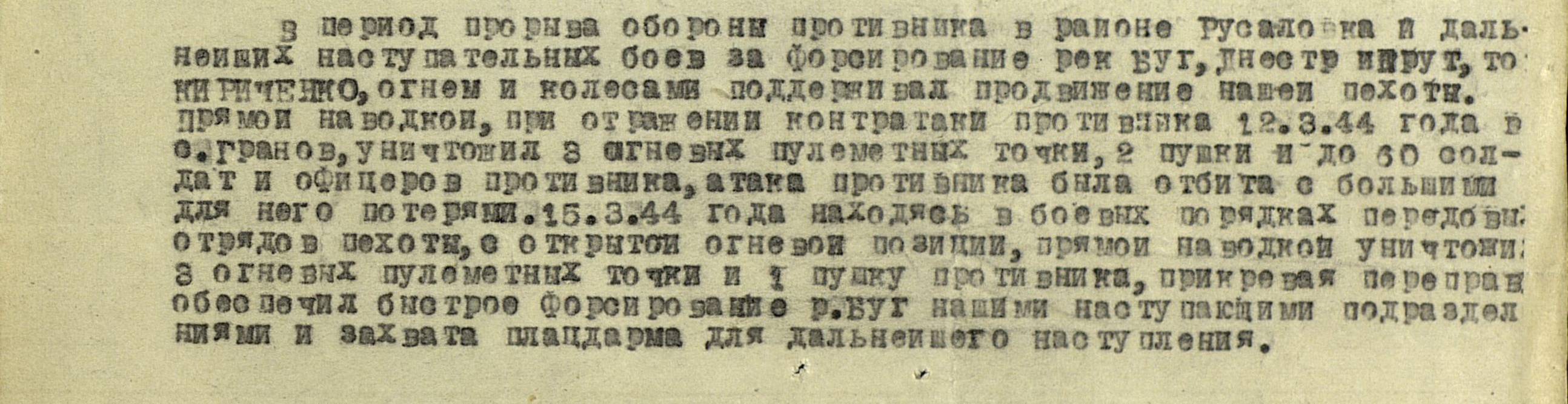 Кириченко Лаврентий Федорович 1911г.р.Звание: ст. сержант 
в РККА с 03.02.1943 года 
Место призыва: Краснояружский РВК, Курская обл., Краснояружский р-н № записи: 39485709Архивные документы о данном награждении:Приказ(указ) о награждении и сопроводительные             Орден Красной Звезды документы к нему
- первая страница приказ или указа                                                      
- строка в наградном списке
- наградной листII. Учетная картотека               
- данные в учетной картотеке                           

                                      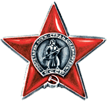   Подвиг:                                                            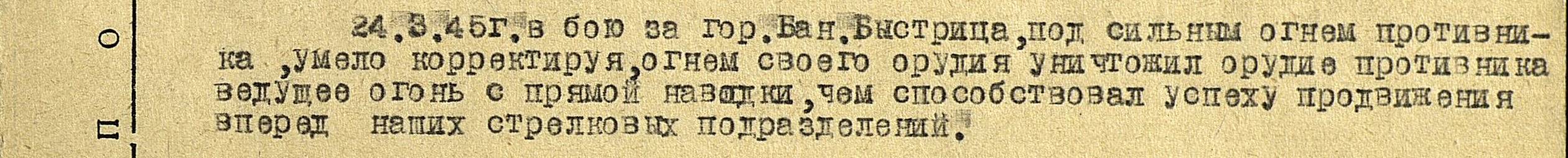 